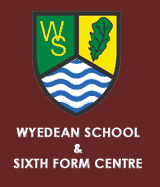 WY4 Newnham – Woolaston - WyedeanNewnham, Outside Church0755Blakeney, Kings Head0802Blakeney, Opp New Road0803Lydney, Outside Town Hall 0810Netherend, Ashway0817Woolaston, Shop0819Wyedean School (Arrive)0829